活動文宣資料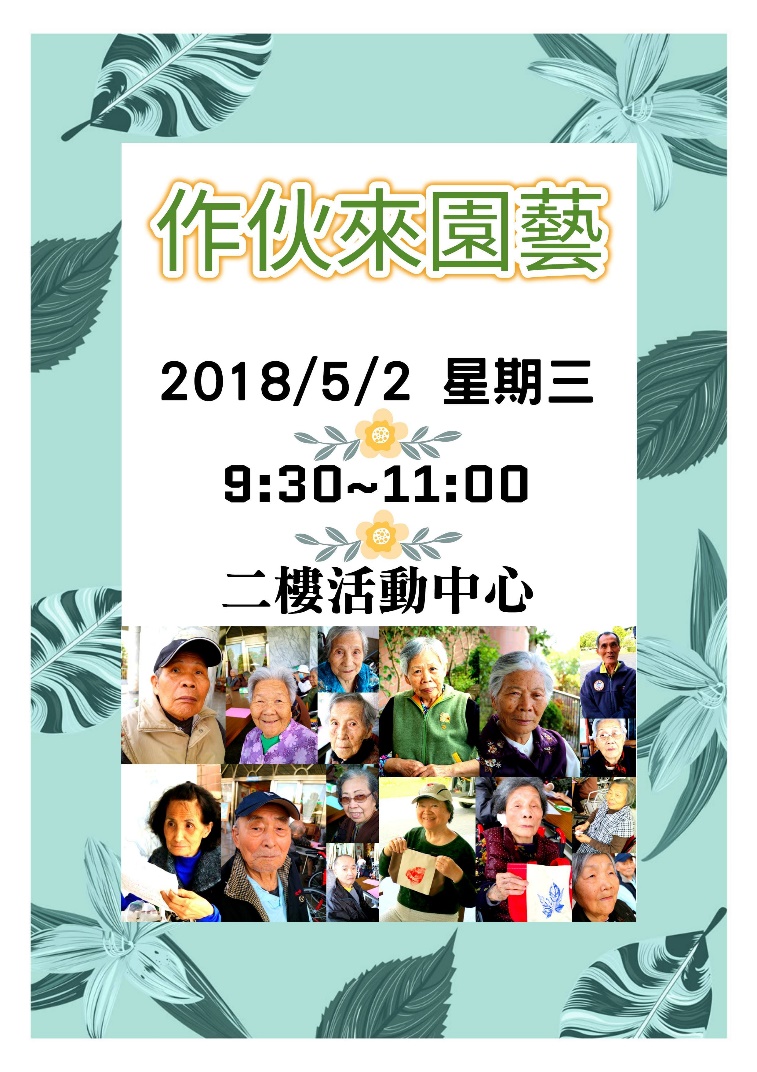 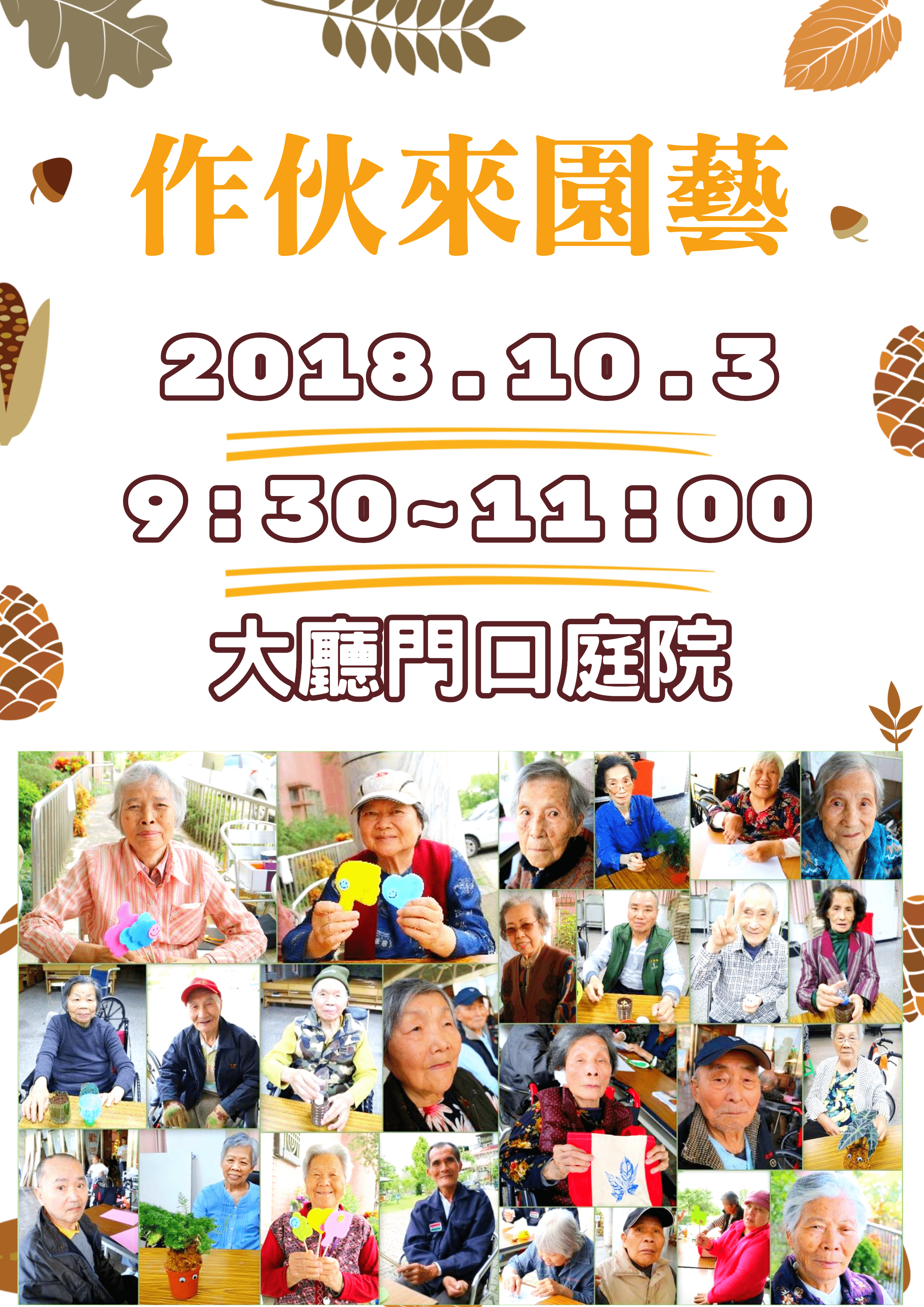 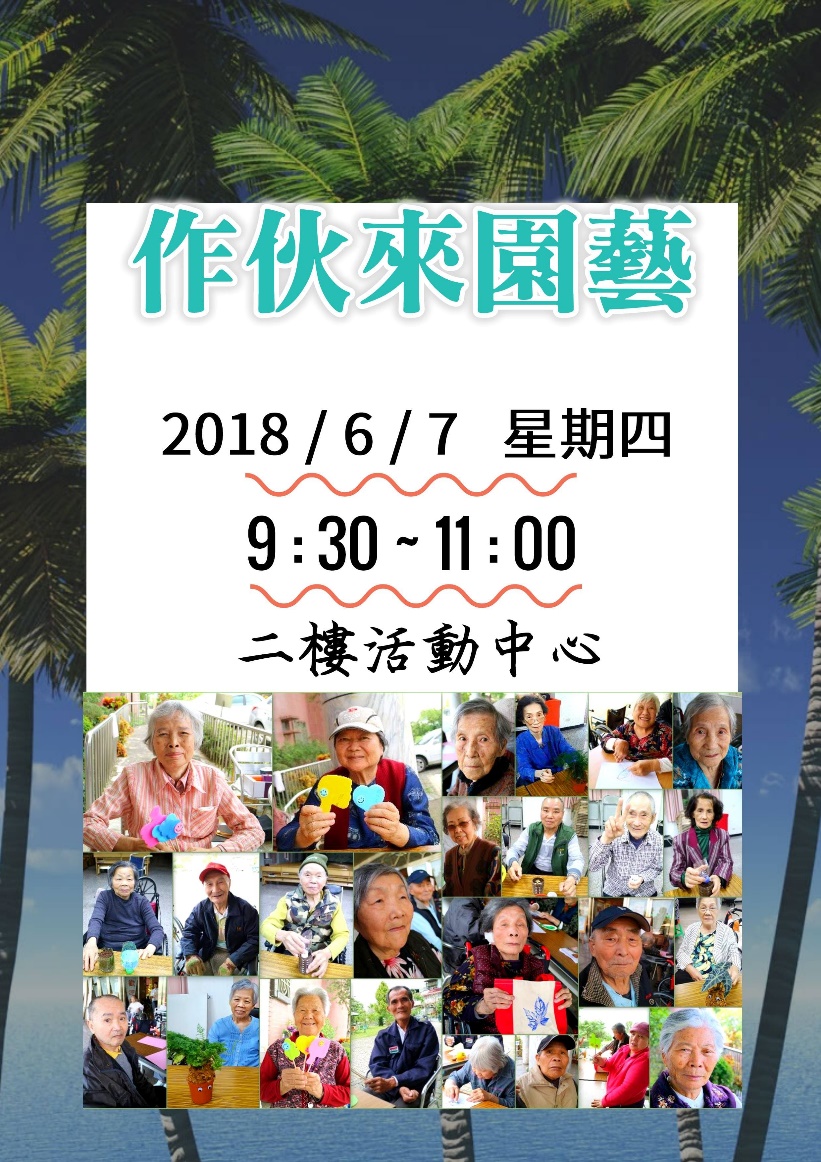 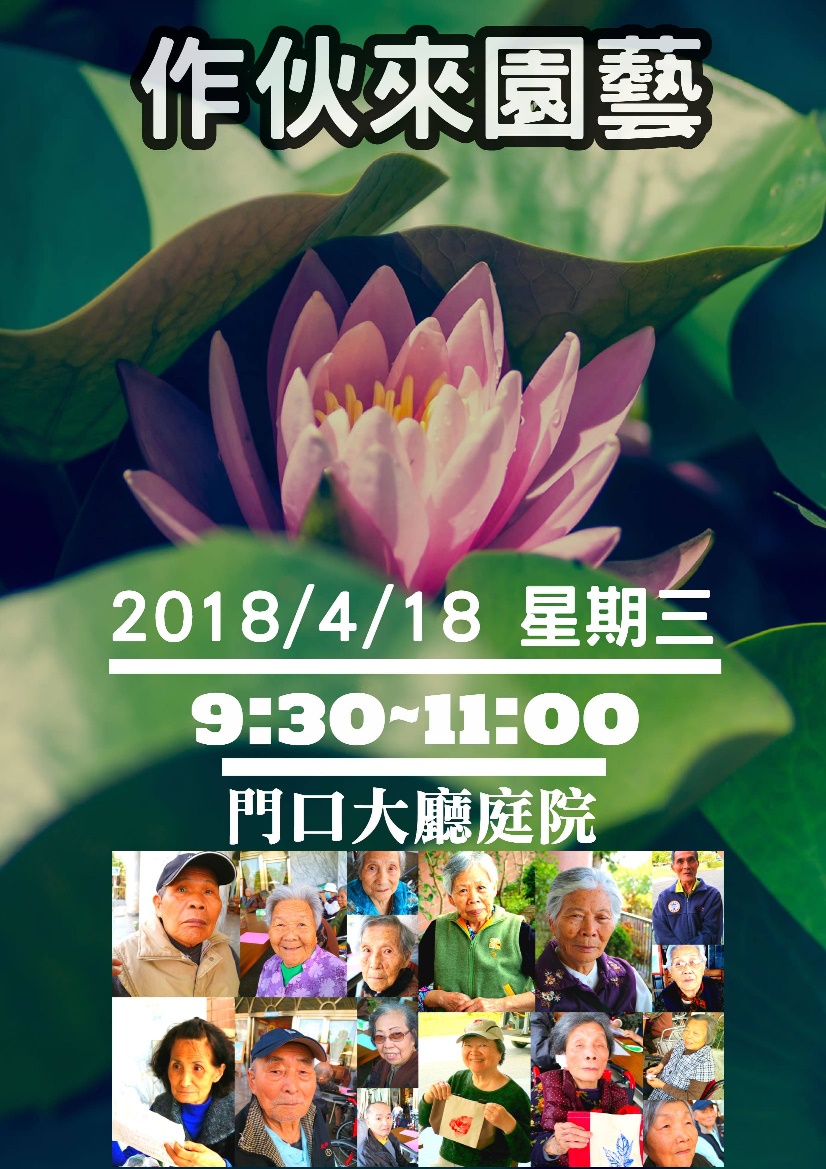 